様式第６号小規模浄化槽（５０人槽以下）施工状況報告書建築主事若しくは建築副主事保健所長　　様移譲市長指定確認検査機関浄化槽工事業者　大阪府知事（登届－　　　）第　　　　　号大環水指協　第　　　　　　　　　　　　号商号及び代表者氏名浄化槽設備士　免状番号　　　　　　　　　　第　　　　　号大環水指協（　　　　　　）　第　　　　　号氏　　　名　　　　　　　　　　　　　　　　　大阪府浄化槽事務処理要領第４の規定により施工状況を報告します。備考　用紙の大きさは、日本産業規格A列4番とする。工事写真貼付用紙　　　　　　　　　　　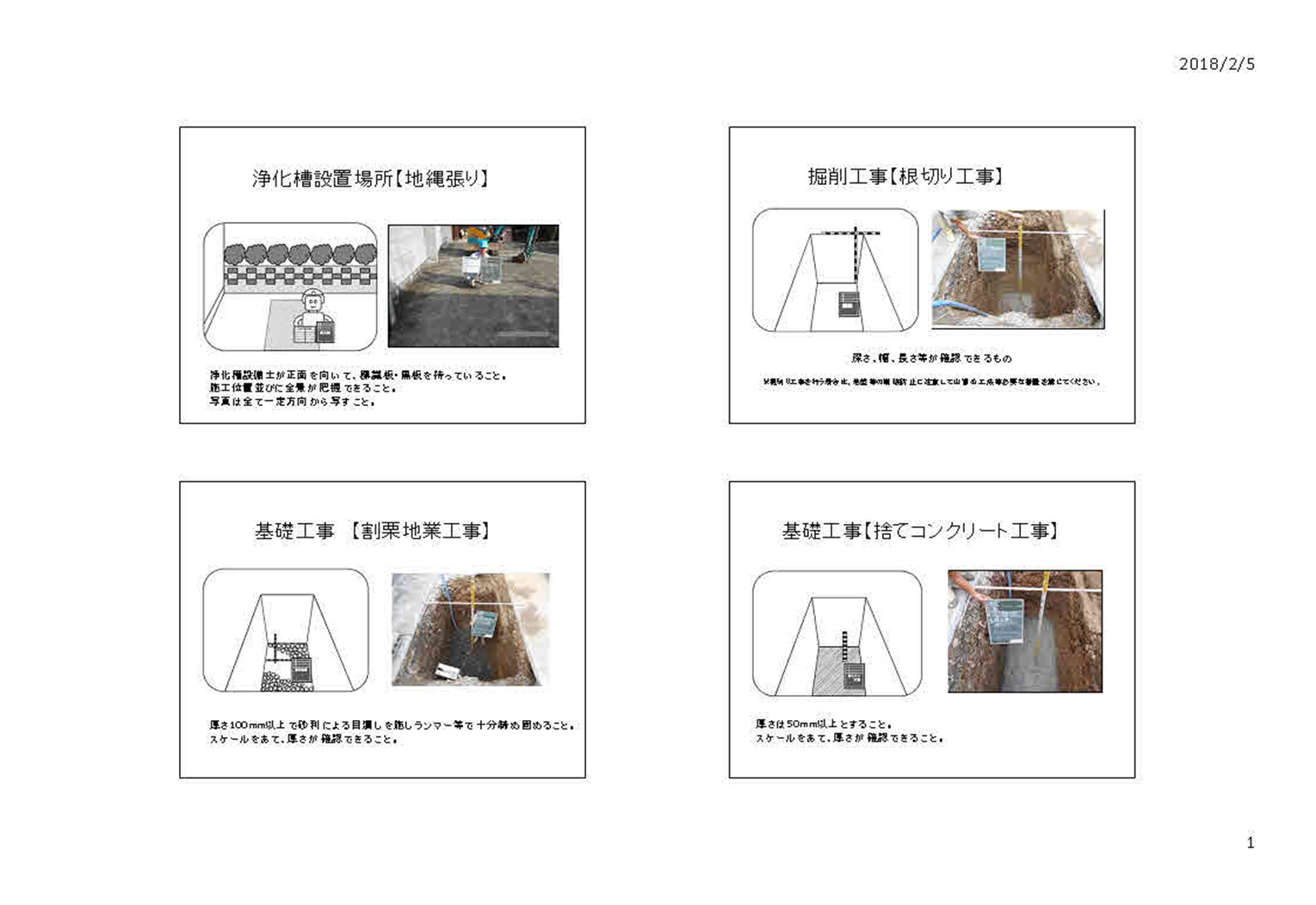 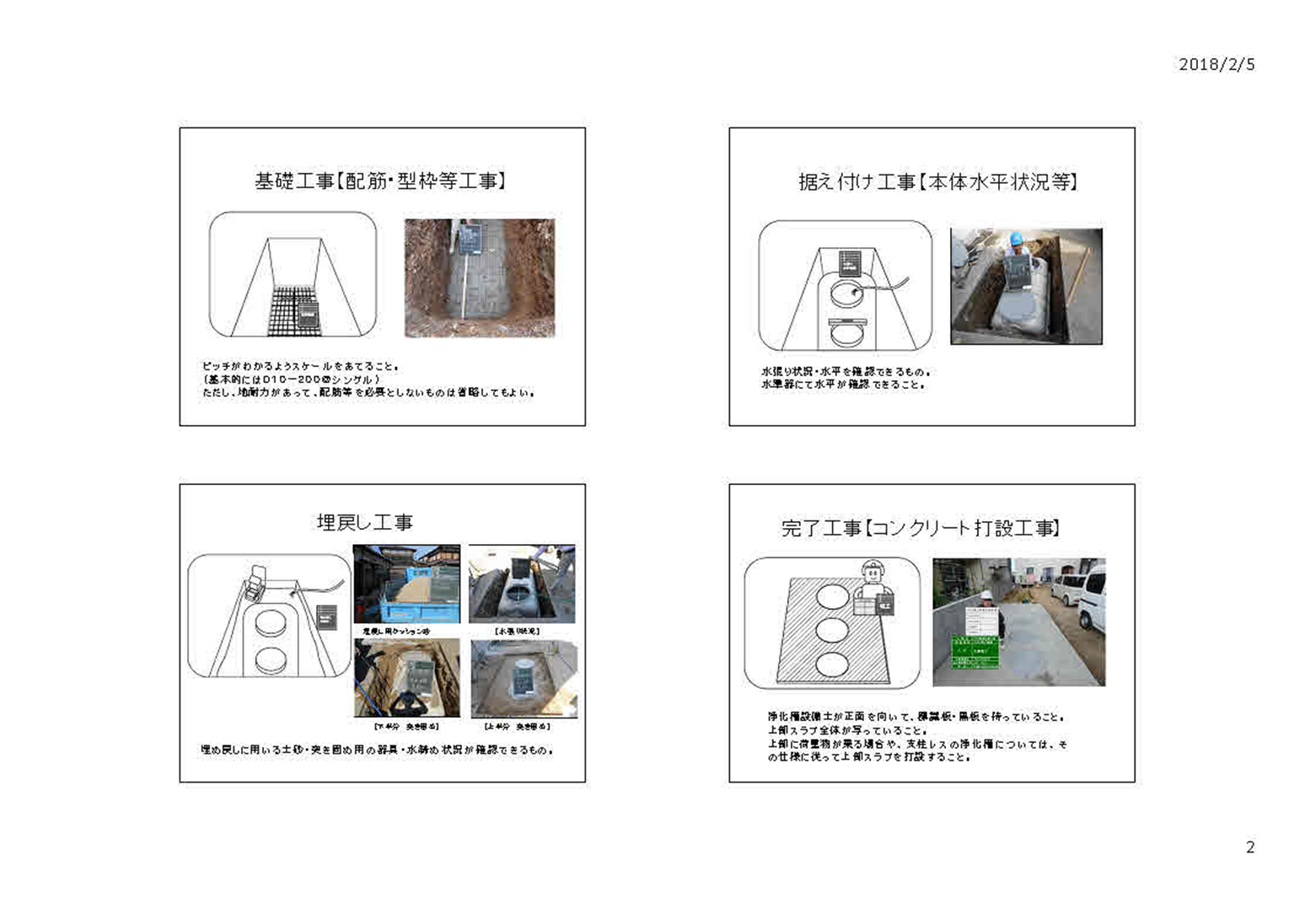 建築主人槽･計画汚水量人　　㎥／日設置場所告示区分建築確認番号　年　　月　　日第　　　　　　□□□□□号製造会社名工事完了日型式認定番号工事完了日型式適合認定番号報告項目細　　　　　　　　目状況備考設置場所設置場所及び地盤高等は設計通りか良・否設置場所維持管理及び清掃に支障はないか良・否設置場所衛生上支障ないか良・否流入設備雨水が混入していないか良・否流入設備配管の材質、勾配及び会所はよいか良・否基礎工事等栗石敷厚　　　　　　　（　　cm）配筋（鉄筋径　　mm）（ピッチ　　cm）基礎底版コンクリート厚（　　cm）槽の基礎への固定基礎の施工はよいか良・否本体全体型式、メーカー名、人槽の表示があるか良・否本体全体水平に据え付けられているか良・否本体全体亀裂、破損はないか良・否本体全体槽本体に満水して24時間以上漏水しないか良・否本体全体嵩上のある場合、維持管理に支障はないか良・否内部構造及び性能内部構造及び性能内部構造及び性能状況備考一次処理沈殿分離槽等流入管、流出管の径、開口部の位置及び取付け状態良・否一次処理沈殿分離槽等接触材の充填率と支持、固定方法良・否一次処理沈殿分離槽等ばっ気部の撹拌状態良・否二次処理生物反応槽ばっ気装置の取付け状態と攪拌状態良・否二次処理生物反応槽逆洗装置の取付け状態と逆洗状態良・否二次処理生物反応槽剥離汚泥の引抜状態良・否二次処理生物反応槽接触材の充填率と支持、固定方法良・否二次処理生物反応槽担体の流動状態良・否沈殿槽・処理水槽沈殿槽・処理水槽越流ぜきの取付け状態及び越流状態等良・否消毒槽消毒槽消毒装置の固定良・否電源設備電源設備送風機の場所及び取付け状態良・否電源設備電源設備送風機の型式、能力及び配管はよいか良・否電源設備電源設備電源、コンセント、アースはよいか良・否放流設備放流設備自然放流の場合、逆流の恐れはないか良・否放流設備放流設備配管の材質、勾配及び会所はよいか良・否放流設備放流設備放流先の状況はよいか良・否放流設備放流設備ポンプ槽が有る場合、槽の大きさ、ポンプ能力、警報装置はよいか良・否その他その他良・否維持管理維持管理維持管理契約の有無業者名　　　　　　　　　　　℡有・無維持管理維持管理清掃契約の有無業者名　　　　　　　　　　　℡有・無検査・現場指導日（　　　年　月　日）協会受付番号（第　　　　　　号）協会受付年月日（　　　年　月　日）使用開始予定日（　　　年　月　日）（イ）設置場所設置予定場所に白線引きの上、全景を撮影のこと。（ロ）掘削矢板施工及び素掘り状態を撮影のこと。なお、矢板の材質及び素掘りの安息角度が確認できるものとする。（ハ）栗石栗石の厚さ及び目つぶしの状態が確認できるように箱尺等を用いて撮影すること。（ニ）コンクリート工事（底版、支柱又は壁及び頂版）コンクリート打設後の状況を撮影すること。またコンクリート厚さの確認ができるように箱尺等を用いること。（ホ）配筋鉄筋径、配筋間隔が確認できるよう箱尺等を用いて撮影すること。ただし、家庭用（10人槽程度）の小規模合併処理浄化槽で配筋を必要としないものは省略できる。（へ）その他①工事写真は、カラー仕上げ、サービスサイズ以上とすること。②全ての写真に建築主、人槽、年月日、撮影場所等を記した黒板を入れること。③浄化槽法第30条による標識についても併せて撮影すること。